        В срок с 17 по 18 февраля 2020 года проведена финансово-экономическая экспертиза на проект решения Совета депутатов муниципального образования «Пычасское» о внесении изменений в решение Совета депутатов муниципального образования «Пычасское»  от  26 декабря 2019 года № 26.2 «О бюджете муниципального образования «Пычасское» на 2020 год и на плановый период 2021 и 2022 годов».  Настоящая финансово-экономическая экспертиза на проект решения Совета депутатов муниципального образования «Пычасское» о внесении изменений в решение от  26 декабря 2019 года № 26.2 «О бюджете муниципального образования «Пычасское» на 2020 год и на плановый период 2021 и 2022 годов»  проведена председателем контрольно-счётного отдела муниципального образования «Можгинский район» Т.А. Пантелеевой на основании статьи 157 Бюджетного кодекса Российской Федерации,  Федерального закона от 07.02.2011г. № 6-ФЗ «Об общих принципах организации и деятельности контрольно-счетных органов субъектов Российской Федерации и муниципальных образований»  (в ред. изменений), Федерального закона от 6 октября 2003г. № 131-ФЗ «Об общих принципах организации местного самоуправления в Российской Федерации», с учетом внесенных изменений), Соглашения  о передаче контрольно-счётному отделу муниципального образования «Можгинский район» полномочий контрольно-счётного органа муниципального образования «Пычасское» по осуществлению внешнего муниципального финансового контроля, утвержденного решением Совета депутатов муниципального образования «Пычасское» от  13.12.2018г. № 19.2, в ред. от 26.12.2019г. № 26.4,  Положения о контрольно-счётном отделе, утвержденного решением Совета депутатов муниципального образования «Можгинский район» от 24.11.2011г. № 37.6 (в редакции изменений), п. 2.6 плана работы контрольно-счётного отдела на 2020 год, утвержденного решением районного Совета депутатов от  18.12.2019г. № 30.9. Целью настоящей экспертизы является оценка финансово-экономических обоснований и разработка рекомендаций для сельского Совета депутатов о принятии или об отказе в принятии решения о внесении изменений  в решение «О бюджете муниципального образования «Пычасское» на 2020 год и на плановый период 2021 и 2022 годов» от 26.12.2019г. № 26.2 (далее – Решение № 26.2). Предметом экспертно-аналитического мероприятия явились: проект Решения с приложениями, таблица поправок,  муниципальные правовые акты и иные распорядительные документы, обосновывающие действия со средствами бюджета муниципального образования «Пычасское» (далее - бюджет сельского поселения).Объекты проверки:  администрация муниципального образования «Пычасское», Управление финансов Администрации муниципального образования «Можгинский район» (далее – Управление финансов). 1. Проектом Решения предлагается за счет остатков средств на счете по состоянию на 01 января 2020  года увеличить расходную часть бюджета сельского поселения на  сумму 75,7 тыс. и расходы составят в размере 4 735,8 тыс.руб., или 101,6% от первоначально утвержденных. Предлагается бюджетные ассигнования администрации сельского поселения увеличить по подразделу 0503 (КБК: 602.0503.9900062320.244 «Содержание мест захоронения»)  в сумме 30,0 тыс.руб. и  направить их на благоустройство территории сельского поселения (полномочия закреплены за поселениями  п.19 ч.1 ст.14 Федерального закона № 131-ФЗ) и по подразделу 0104 (КБК: 602.0104.99000600030.244) и направить их на ремонт административного здания сельского поселения.  При этом данные изменения не коснутся доходной части  и доходы останутся в прежнем объеме – 4 660,1 тыс. руб.  Кроме того, проектом Решения предлагается внести изменения в расходную часть бюджета сельского поселения на 2020 год и на  плановый период 2021-2022 годы, изменения связаны с  целью  приведения кодов бюджетной классификации расходов бюджета сельского поселения в соответствии с бюджетной классификацией Российской Федерации ( предлагается  перераспределить   на 2020 и на 2021 годы сумму по 8,4 тыс. руб. ежегодно, на 2022 год - 8,7 тыс. руб.).В соответствии с вносимыми изменениями дефицит бюджета сельского поселения сформируется в размере 75,7 тыс. руб.  и составит 5,3 % утвержденного общего годового объема доходов бюджета сельского поселения  без учета утвержденного объема безвозмездных поступлений и (или) поступлений налоговых доходов по дополнительным нормативам отчислений, т.е. превысил требования,  установленные п. 3 ст. 92.1 БК РФ.  Прогнозируемыми источниками внутреннего финансирования дефицита бюджета поселения являются снижение остатков средств на счете по учету средств бюджета, т.е. требования  по ограничению дефицита бюджета соблюдены.2. Данные изменения бюджета сельского поселения Управлением финансов  произведены с учетом  Приказ Минфина России от 06.06.2019г. № 85н «О Порядке формирования и применения кодов бюджетной классификации Российской Федерации, их структуре и принципах назначения» (в ред. от 17.09.2019г. № 148н, от 29.11.2019г. № 206н).3. Замечания финансово-экономического характера отсутствуют.Учитывая, что Управлением финансов  данные изменения финансового обеспечения обоснованы и реалистичны, соответствуют требованиям Бюджетного кодекса Российской Федерации,  муниципальным правовым актам,  соблюдён принцип сбалансированности бюджетов (статья 33 БК РФ),  контрольно-счетный отдел предлагает  сельскому Совету депутатов принять к рассмотрению   проект Решения о внесении изменений в Решение сельского Совета депутатов от 26.12.2019г.  № 26.2 «О бюджете муниципального образования «Пычасское» на 2020 год и на плановый период 2021 и 2022 годов»  в  предложенной редакции.Представление по результатам экспертно-аналитического мероприятия не направлялось.исп. председатель  КСО Т.А. Пантелеева    21.02.2020г.КОНТРОЛЬНО-СЧЕТНЫЙ ОТДЕЛ
МУНИЦИПАЛЬНОГО ОБРАЗОВАНИЯ «МОЖГИНСКИЙ РАЙОН»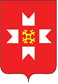 «МОЖГА  ЁРОС»МУНИЦИПАЛ  КЫЛДЫТЭЛЭН ЭСКЕРОНЪЯНО ЛЫДЪЯНЪЯ  ЁЗЭТЭЗ